MEZINÁRODNÍ LETNÍ KURZY 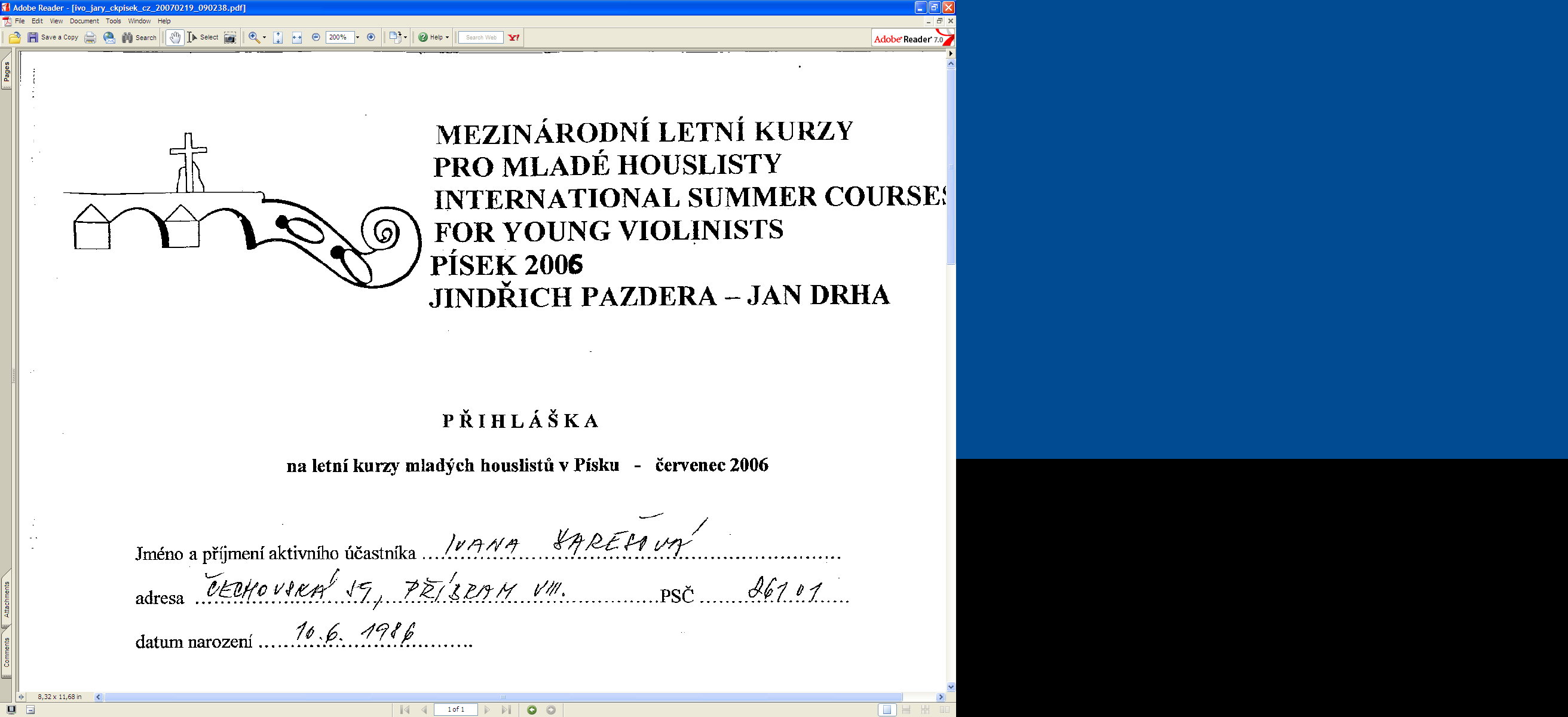 PROF. OTAKARA ŠEVČÍKAPRO MLADÉ HOUSLISTY,  XXXVII. ročníkINTERNATIONAL SUMMER COURSES PROF. OTAKAR ŠEVČÍK FOR YOUNG VIOLINISTS, XXXVII. ANNUAL, PÍSEK 2024Prof. JINDŘICH PAZDERA / MgA. JAN DRHAREGISTRATIONfor summer courses of young violinists in Písek July 1st - 12th 2024You can send registration with signature through e-mail until April 30th 2024.Send the registration to the e-mail address - divadlo@centrumkultury.cz.Price of course – 500 CZK (passive participation) / 2 000 CZK (half of course) / 3 500 CZK (complete course)The participant's companion does not pay the course fee.We will send you the invoice during May. After that, you will be able to pay for the course and, if necessary, accommodationIn……………………		on…………………
…………………………………………………… participant's signature, the underage participant must have the parent's signature and pedagogue consent. By signing I agree to the processing of personal data (Law 101/2000 Collection of law).Name and surname:Date of birth:Address, country:E-mail:Telephone:I will attend as:active participant – passive participantThe companion (no course fee)YES – NOName and surname of the companion:Pedagogue:Prof. Jindřich PAZDERA – MgA. Jan DRHACourse length:Arrange accommodation (if so yes, please add the length of acommodation):YES - NO